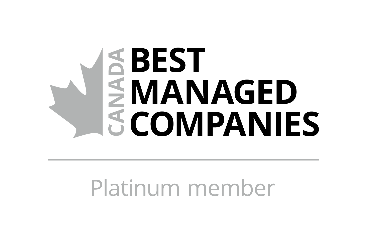 Human Resources Coordinatorwww.oxfordfrozenfoods.comHuman Resources Coordinator, Oxford Frozen Foods, Oxford, NSOXFORD FROZEN FOODS LIMITED, a member of the Bragg Group of Companies, is a vertically integrated wild blueberry farming/processing company and a major producer of frozen carrot products and battered vegetables.  We have an immediate opportunity for a Human Resources Coordinator located in Oxford, NS.This position requires the individual to be a team member in a multi-factory, multi-product manufacturing organization. As part of the Human Resources team, you will be responsible to provide support to day-to-day Human Resource operations with a focus on recruitment and staffing.  You will create and maintain job postings, screen candidates, perform interviews, ensure candidates match job requirements and maintain / update company databases.  You will plan and organize company awareness sessions as well as attending recruitment and job fairs.
The position will be of interest to individuals who possess:Superior communication and interpersonal skills.Must be flexible and have a commitment to providing excellent customer service.Fluency in a computerized environment including spreadsheet and social media applications.Ability to work independently while demonstrating ethics, confidentiality and professionalism.Ability to follow established policies and procedures. Ability to express ideas clearly and understand the need for teamwork.Strong organizational skills with the ability to multi task.Sense of urgency.Ability to consistently meet deadlines.Experience working within Human Resources, staff assistant or relevant administrative position.Degree or certificate in Human Resources or related field an asset.Experience with The Predictive Index an asset.Please forward your resume with a covering letter demonstrating how your skills and experience meet the above qualifications. Resumes should be faxed or e-mailed referencing “Human Resources Coordinator” to:Oxford Frozen Foods LimitedPO Box 220Oxford, NS    B0M 1P0Fax : 902-552-3016Email:  resumes@oxfordfrozenfoods.comWe thank all applicants for their interest in this position, however, only those selected for an interview will be contacted.  No agencies or telephone calls please.  Deadline: August 16, 2019 @ 5:00pm